ИВАНОВСКАЯ ОБЛАСТЬАДМИНИСТРАЦИЯ ЮЖСКОГО МУНИЦИПАЛЬНОГО РАЙОНАПОСТАНОВЛЕНИЕ                                      от ____________№ _______                                                                       г.  Южа
О внесении изменений в постановление Администрации Южского муниципального района «Об утверждении Порядка разработки, реализации и оценки эффективности муниципальных программ Южского муниципального района и Южского городского поселения и отмене постановлений Администрации Южского муниципального района от 02.09.2013 № 719-п и Администрации Южского городского поселения от 06.09.2013 № 490»Руководствуясь пунктом 7 статьи 3 Устава Южского муниципального района, пунктом 11 части 2 статьи 9 Федерального закона от 07.02.2011 N 6-ФЗ "Об общих принципах организации и деятельности контрольно-счетных органов субъектов Российской Федерации и муниципальных образований", в целях приведения муниципальных правовых актов в соответствие действующему законодательству, Администрация Южского муниципального района постановляет:1. Внести в постановление Администрации Южского муниципального района «Об утверждении Порядка разработки, реализации и оценки эффективности муниципальных программ Южского муниципального района и Южского городского поселения и отмене постановлений Администрации Южского муниципального района от 02.09.2013 № 719-п и Администрации Южского городского поселения от 06.09.2013 № 490» (далее Постановление) следующие изменения:	- в приложении к Постановлению абзац второй пункта 3.9 исключить;- дополнить пункт 3.10 приложения к Постановлению новым абзацем следующего содержания: «Доработанный проект Программы и сопроводительный материал к нему, указанный в пункте 3.6 настоящего Порядка, администратором Программы направляется в соответствующий контрольно-счетный орган в пятидневный срок.»;	- в приложении к Постановлению абзац второй пункта 4.11 исключить;	- дополнить пункт 4.13 приложения к Постановлению новым абзацем следующего содержания: «Если вносимые в Программу изменения касаются расходных обязательств муниципального образования, то доработанный проект изменений администратором Программы направляется в соответствующий контрольно-счетный орган.».2. Опубликовать настоящее постановление в официальных изданиях «Правовой Вестник Южского муниципального района» и  «Вестник Южского городского поселения».Глава Южского муниципального района                                   В.И. Оврашко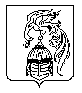 